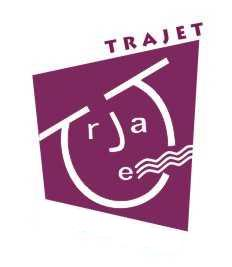 3566, rue Bélanger,Montréal (Québec)  H1X 1A7 Téléphone : 514.521.2000Télécopieur : 514.521.1166Courriel : info@trajetoja.org Pour faire suite à notre conversation téléphonique, voici le rapport d'assiduité afin que vous puissiez noter les heures de travaux bénévoles accomplies. Merci de votre collaboration. Je certifie que les informations complétées ci-dessus sont exactesCONTRAT D’ENGAGEMENTJe m’engage à effectuer ma mesure de réparation et à respecter les ententes prises avec l’organisme qui m’accueille.Je serai respectueux (euse) avec les personnes que je devrai fréquenter et j’offrirai une bonne qualité de travail.  Aussi, j’aviserai de tout changement à l’horaire, mon superviseur et l’intervenant(e) de Trajet.   Je suis conscient(e) que le non respect d’une des clauses ci-haut mentionnées, pourrait avoir  comme effet de mettre un terme à mes travaux et pourrait faire en sorte que mon dossier soit fermé avec la mention non complété.Signature de l’adolescent (e) :_____________________________		      Date :____________   Les personnes à qui est communiqué ce document et/ou qui y ont accès, sont liées par la confidentialité et sont soumises aux dispositions de la Loi sur le Système de Justice Pénale pour les Adolescents et des lois du Québec en matière de protection de la vie privée. Ce document et toutes les informations, écrites ou verbales, concernant l’adolescent ne peuvent être utilisées que dans le cadre de l’exécution des travaux bénévoles pour lesquels il vous est référé. Aussi, nous vous demandons de détruire ce rapport d’assiduité quand l’adolescent aura terminé sa collaboration à votre organisme.N.B. Le texte télécopié ci-joint est couvert par le secret professionnel « Trajet  / rapport de jeunes» et contient des informations confidentielles destinées uniquement à la ou aux personnes mentionnées ci-dessus. Toute autre distribution, copie ou divulgation est strictement défendue. Si vous avez reçu ce message par erreur, veuillez nous en avertir immédiatement par téléphone et nous retourner le message original par courrier sans en faire de copie.TRAJET INC.ÉVALUATION DE L’ADOLESCENT(E) EN TRAVAUX BÉNÉVOLESS.V.P. encercler les lettres qualifiant  le mieux la collaboration de l’adolescent(e)Degré d'initiative:ne prend aucune initiative, est en position d’attenteprend quelques initiativesa de la difficulté à se rendre utile à l’organisme accueillantest capable de se rendre utile à l’organisme accueillantCapacité de travail:exige peu d'encadrement dans les tâches qu'on lui confieexige beaucoup d'encadrement dans les tâches qu'on lui confie, a besoin d'assistancerespecte difficilement les exigences du travailrépond bien aux exigences du travailtravaille bien mais n’a pas toujours de la constance sans son applicationAttitudes face au travail:accepte les tâches qu'on lui assigne, est toujours volontairetravaille rapidement et fournit une qualité de travail satisfaisantemanque de motivation et d’ardeur au travaildémontre une bonne motivation au travail lors de ses présencesest serviable et offre une bonne collaborationAptitudes au travail face à la clientèle (si applicable) :s'implique peu auprès de la clientèles'implique beaucoup auprès de la clientèleprésente des difficultés à entrer en relation avec la clientèlepossède des aptitudes personnelles qui facilitent la prise de contact avec la clientèleImplication face à l'équipe de travail:développe une relation positive avec son superviseurdéveloppe peu la relation avec son superviseura de la réceptivité pour les conseils de son superviseura peu de réceptivité face aux critiques qu'on lui exprimegagne la confiance des gens de l'organismeSens des responsabilités:est fiable, fait preuve d'assiduité et de ponctualitérespecte difficilement l'horaireamélioration notée entre le début et la fin de la collaborationCommentaires :Montréal, leBonjourNom de l’organisme :Superviseure :Télécopieur :(514) Intervenant(e):Téléphone : (514) 521-2000 poste Nom du jeune :Téléphone : (514Téléphone : (514Durée de la mesure :DateHeures travailléesTotalTâchesDateHeures travailléesTotalTâchesCommentaires :superviseur(e)intervenant(e)Datejeune